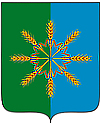 НОВОЗЫБКОВСКИЙ  РАЙОННЫЙ  СОВЕТ  НАРОДНЫХ  ДЕПУТАТОВР Е Ш Е Н И Еот  24  октября  2012 года  32/5                                                                                 г. Новозыбков  О внесении изменений в решение       Новозыбковского районного Советанародных депутатов от  27.09.2005 г. № 9/2  «О системе налогообложения в виде единого  налога на вмененный доход»               В соответствии с Федеральным законом от 06.10.2003 № 131-ФЗ «Об общих принципах организации местного самоуправления в Российской Федерации»,   учитывая Федеральный закон  от 25.06.2012 года № 94-ФЗ «О внесении изменений  в части первую и вторую Налогового  кодекса Российской Федерации и отдельные законодательные акты Российской Федерации»  и  Уставом муниципального образования  Новозыбковского района районный Совет народных депутатов         РЕШИЛ:             Внести изменения в решение районного Совета  народных депутатов от 27.09.2005 года  №  9/2 «О системе  налогообложения в виде единого налога на вмененный доход»  (в редакции   от 23.11.2005 года   № 10/1, от 14.11.2006 года  № 20/5, от 30.10.2007 года № 31/9, от 29.10.2008 года № 42/3, от 28.09.2010 года № 11/4, от 26.10.2011 года № 21/1) следующие изменения:Приложение 1 к  решению  изложить в новой редакции.    2.  Настоящее решение вступает в силу с 1 января 2013 года, но не ранее чем     по истечении одного месяца со дня его официального опубликования.    3.   Решение опубликовать в средствах массовой информации.Глава  района                                                                                           В.Н.КирееваЛ.Ф. Макарова 